Психологический портрет первоклассника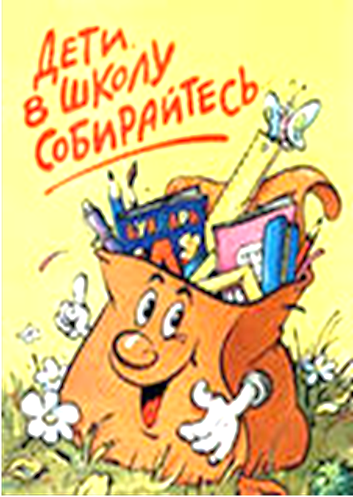 1.Педагогическая готовность:звуковая культура речи (чистая речь);умеет развернуто ответить на вопрос;хороший словарный запас;хорошая общая осведомленность;начальные навыки письма и чтения;навыки рисования.2.	Интеллектуальная готовность:развитость восприятия как основы мышления;развито воображение;хорошая ориентировка в пространстве и времени;
- развито наглядно-образное мышление (умение выделять существенное в явлениях окружающего мира, сравнивать их, видеть сходное и отличное);развита тонкая моторика рук (владение карандашом, ручкой, ножницами, навыки рисования);хорошая память;-развита регулирующая функция речи (выполняет словесные инструкции);-	интеллектуальная активность (умение превратить учебную задачу в самостоятельную цель деятельности);-предпосылки абстрактно-логического мышления (способность понимать символы, формулировать вопросы, самостоятельно рассуждать, находить причины явлений и делать простые выводы).3.	Мотивационная готовность:выраженность познавательных интересов;стремление освоить роль школьника (хочет ходить в школу, иметь портфель и т. п.);-принятие системы требований, предъявляемой школой и учителем.4.	Эмоционально-волевая готовность:умение управлять своим поведением (на занятии, в свободной деятельности);сохранение работоспособности в течение занятия, в течение дня; эмоциональная устойчивость (регуляция эмоций);произвольная регуляция внимания (концентрация, устойчивость, переключение внимания);умение задерживать свои импульсы (например, не перебивать других в разговоре);умение продлить действие, приложив к этому волевое усилие.5. Коммуникативная готовность:-	желание общаться со взрослыми и детьми;умение установить контакт с учителем;сохранение чувства дистанции;умение устанавливать контакт со сверстниками;умение войти в детский коллектив и найти свое место в нем;умение выполнять совместную работу;-умение поддерживать равноправные взаимоотношения со сверстниками.Надо ли играть с ребенком старшего дошкольного возраста?Те родители, которые думают, что чем ближе ребёнок к школе, тем меньше он должен играть, совершают большую ошибку. Психологи обеспокоены, что дети переходят из сада в школу «не наигравшись», что игры детей 5-6 лет примитивны и неинтересны.Почему важно играть с ребёнком в годы подготовки к школе? В игре дети:учатся применять имеющиеся у них знания;ставятся перед необходимостью поиска новых знаний;получают богатый чувственный опыт, прежде всего касающийся свойств и качеств разнообразных предметов, окружающих их. В игре развиваются все психические процессы - внимание, память, мышление, восприятие, воображение и, конечно же, речь.Взрослым важно руководить игровой деятельностью ребёнка: чтобы игра была более целенаправленной, интересной и развивающей, игра требует партнёров, а заинтересованный взрослый - хороший игровой партнёр, игра - своеобразное общение, а участие в нём родителей доставляет ребёнку большую радость.Наиболее полезны для подготовки детей к школе игры, которые:формируют внимание, память, сосредоточенность «Что изменилось?», «Что спрятали?», «Какой картинки не хватает?», «Сделай так же»);развивают детские представления о качествах и свойствах предметов («Что из чего сделано», «Магазин », «Угадай на ощупь», «Угадай на вкус», «Найди такой же предмет» (по цвету, величине, форме);развивают логическое мышление («Что сначала, что потом», «Времена года», шашки, шахматы, «Сравни по величине»)развивают речь («Слова наоборот», «Синонимы», «Придумывание стихов»).Несколько советов, как организовать игру:Никогда не отказывайтесь поиграть с ребёнком, даже если вам некогда. Обязательно находите (лучше заранее) время для совместной игры.Подбирайте игры не слишком трудные, но и не слишком лёгкие, так как интерес падает в том и в другом случае.Подробно объясняйте правила игры. Будьте объективны в оценке игрового результата. Поддерживайте ребёнка, если игра «не клеится», хвалите за честное стремление к победе.Придумывайте новые игры вместе с ребёнком. Дайте ему возможность самому придумывать варианты одной игры.Занимаясь дома с ребёнком, почаще берите себе роль ученика, а не учителя. Превратитесь в «первоклашку» и задавайте ребёнку различные вопросы («Почему?», «Зачем?»).Как организовать подготовку ребенка к школе? - как непродолжительные приятные для ребёнка занятия. Разнообразные игры, рисование, лепка, конструирование, прослушивание и пересказ, проигрывание сказок, пение - всё это прекрасная подготовка к школе. Можно вводить непродолжительные занятия по книгам, но, занимаясь, побуждайте ребёнка думать, объясняя свои выводы.Никогда не ругайте ребёнка во время занятий. Если у ребёнка что-то не получается или он чего-то не понимает, поставьте задачу, решая которую, ребёнок усвоит материал. Искусство и трудность для взрослого - не словами объяснять ребёнку материал, а придумывать такие задания, выполняя которые, ребёнок понимал бы, что к чему. Если ребёнок не понимает что-то, чаще всего - это ошибки взрослого (неправильное объяснение материала).Помните, ребёнок 5-6 лет не может работать долго, 15-20 минут - вот предел, а потом он должен отвлечься. Играя с ребёнком, выполняя упражнения, не слишком утомляйте его. Следите за его реакцией и либо меняйте ход занятия, либо дайте ребенку отдохнуть.Проявляйте положительный интерес к занятиям ребёнка, расспрашивайте его, что он делал, что узнал, как он узнал, что ему понравилось.Важно привить ребёнку веру в свои силы. Хвалите его, ни в коем случае не ругайте за допущенные ошибки, а только показывайте, как их исправить, как улучшить результат, поощряйте поиск решения.Стимулируйте интерес ребёнка к окружающему миру. Задавайте ребёнку вопросы, приучайте его рассказывать о своих впечатлениях, об увиденном.Организовывайте коллективные игры детей, в которых есть активное речевое общение.Не старайтесь «натренировывать» ребёнка на выполнении заданий, а организовывайте работу так, чтобы ребёнок понял способ решения задания. Работайте над пониманием материала, а не только над его запоминанием, скоростью ответов, действий.Развивайте образные представления ребёнка. Этому способствует конструирование, изобразительная деятельность, слушание и пересказ сказок, сочинение сказок.Для развития крупных движений, координации движений организовывайте подвижные игры, спортивные упражнения, но не соревнования, так как неудачи могут отпугнуть ребёнка, понизить его самооценку. Родителям рекомендуется почаще играть с ребёнком в мяч, волейбол, вместе кататься на лыжах, плавать и т. п.Следует увеличить объём даваемых ребёнку пропедевтических, то есть вводных систематизированных знаний, особенно по математике. При этом не торопитесь с выработкой навыков, работать надо над пониманием материала, а не над скоростью, точностью и безошибочностью ответов на вопросы или выполнения каких-либо действий.Чтобы ребёнок легко усваивал школьный материал, у него должна быть сформирована способность строить образные представления. Эта способность развивается в дошкольном возрасте при рисовании, конструировании, прослушивании сказок и пересказе их.Для развития руки полезны: лепка из пластилина, глины, рисование, конструирование, пришивание пуговиц, плетение из бисера, вырезание из бумаги (ножницы с закруглёнными безопасными концами), нанизывание бус.Для развития навыков общения полезны ролевые игры, разыгрывание спектаклей.Для развития инициативы у ребёнка давайте ему в игре роль лидера (капитана корабля, мамы, учителя, врача).Памятка родителям будущего первоклассника1. Поддерживайте в ребенке стремление стать школьником. Ваша искренняя заинтересованность в его школьных делах и заботах серьезное отношение к его первым достижениям и возможным трудностям помогут первокласснику подтвердить значимость его нового положения и деятельности. Рассказывайте ребенку о своих школьных годах, это повысит его интерес к школе.Следите за состоянием здоровья и занимайтесь реабилитацией всех выявленных отклонений.Узнайте в детском саду заранее, хотя бы за год, насколько «зрел» или «незрел» ребенок. Если ребенок зрел, то всё равно психологически готовьте его к школе, ко всем трудностям, которые там ждут. Если малыш условно зрел и в состоянии учиться в обычной школе, необходимо попытаться как-то сделать «зрелыми» даже «незрелые» критерии, используя рекомендации психолога и педиатра. Если ребенок недостаточно готов, ни в коем случае не добивайтесь, чтобы его по вашей просьбе записали в школу. Обсудите с ребенком те правила и нормы, с которыми он встретится в школе. Объясните их необходимость и целесообразность.Ваш ребенок идет в школу, чтобы учиться, у него может что-то не сразу получаться, это естественно, ребенок имеет право на ошибку.Составьте вместе с первоклассником распорядок дня, следите за его соблюдением.Не пропускайте трудности, возможные у ребенка на начальном этапе овладения учебными навыками. Если у первоклассника, например, есть логопедические проблемы, постарайтесь справиться с ними на первом году обучения.Поддержите первоклассника в его желании добиться успеха. В каждой работе найдите, за что можно было бы его по хвалить. Помните, что похвала и эмоциональная поддержка («Молодец!», «Ты так хорошо справился!») способны заметно повысить интеллектуальные достижения человека.Если вас что-то беспокоит в поведении ребенка, его учебных делах, не стесняйтесь обращаться за советом и консультацией к учителю или школьному психологу.С поступлением в школу в жизни вашего ребенка появится человек более авторитетный, чем вы. Это учитель. Уважайте мнение первоклассника о своем педагоге.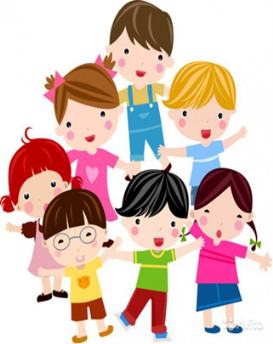 10.Ученье - это нелегкий и ответственный труд. Поступление в школу существенно меняет жизнь ребёнка, но не должно лишать её многообразия, радости, игры. У первоклассника должно оставаться достаточно времени для игр.Верная указка - не кулак, а ласка. (Русская пословица) 